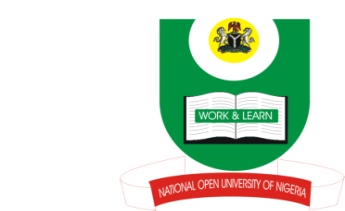 NATIONAL OPEN UNIVERSITY OF NIGERIA14-16 AHMADU BELLO WAY, VICTORIA ISLAND, LAGOSSCHOOL OF ARTS AND SOCIAL SCIENCESJUNE/JULY 2013 EXAMINATIONCOURSE CODE: CSS 351   COURSE TITLE: PRISONS AND CORRECTION OF OFFENDERS IN NIGERIATIME ALLOWED: 2HRSINSTRUCTIONS: ANSWER ALL QUESTIONS IN SECTION A AND ANY TWO IN SECTION B.SECTION A1a. Give detailed definition of the prison and its functions in the society.1b. Demonstrate your understanding of why the prison is associated with punished. SECTION B2. Discuss Correctional and Post Correctional System in Nigeria3. What do you understand by the following?a. Warrant b. Gate lodgec. Criminal justice systemd. Prison labour4. Death penalty is desirable. Discuss.5.  Mention and discuss any two types of prison correctional programmes